There has of course been the opportunity for some “fun items” during the week and for Roger to “dress” for the  occasion!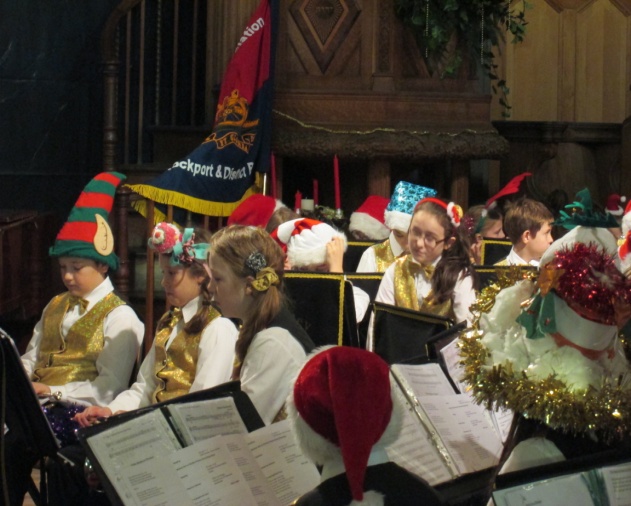 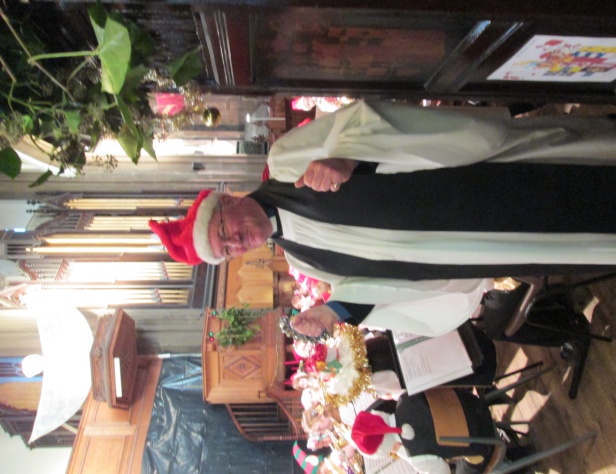 There have been some lovely festive musical numbers played  by our visiting schools – what talented children we have in the Borough.  It is thanks to Phil for emailing the photo of Roger (below left) taken outside the Heritage Centre. He is in Dickensian dress. Advertising the Dickensian Christmas” Carols in the Nave”  event – a first for us, singing around the Christmas tree whilst drinking mulled apple juice and eating mince pies. 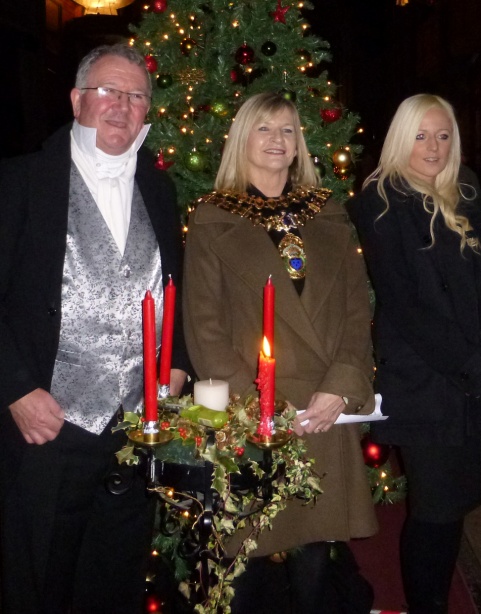 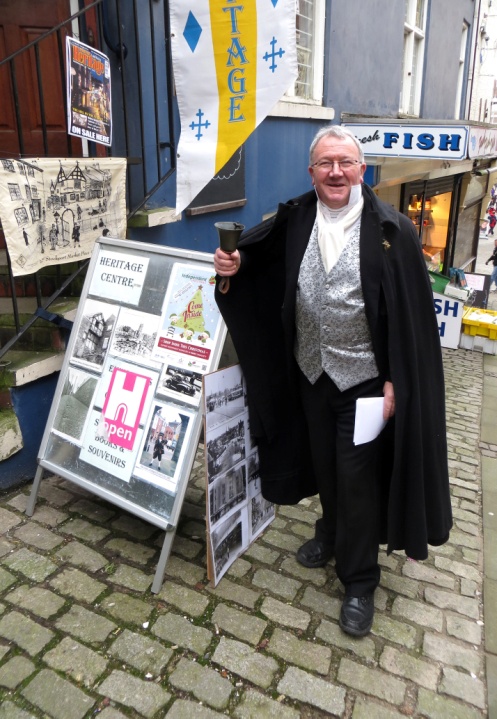    	 	            St Mary’s in the Marketplace.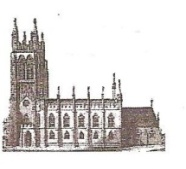 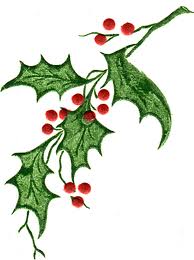 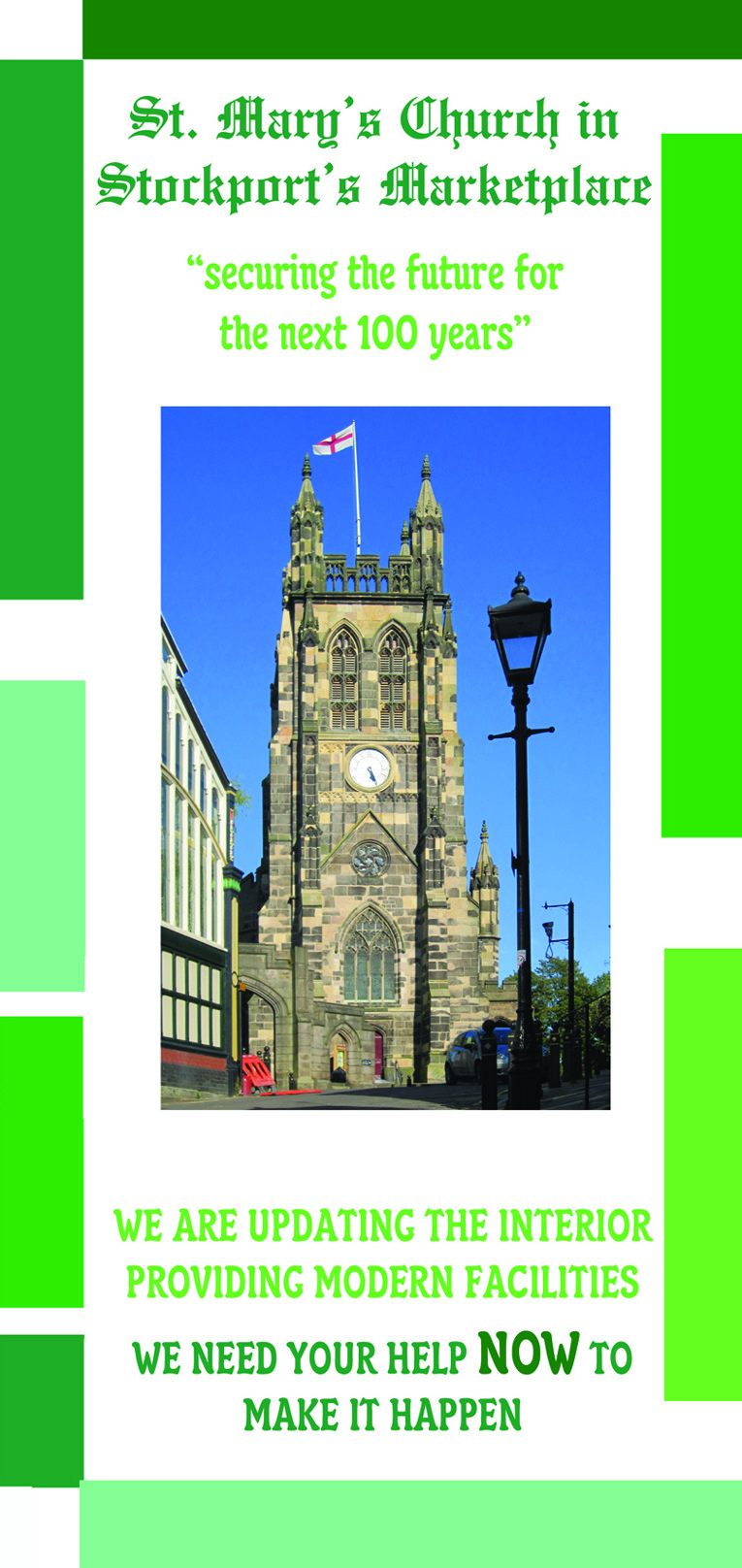 Issue No 22 (16th December 2012)“Securing the future for the next 100 years”Everything is working out well – and to think that  a few months ago we thought that it may be necessary to close the Church during the building works! Nothing of the sort – it certainly is “business as usual” at St Mary’s. For it has been another action packed week.  Our contractors and sub-contractors have continued to work on the interior, as well as on the tower, whilst we have continue with our Christmas Programme.  Although there is no general programme of re-wiring in this first phase of the interior re-ordering, the work on the electrics in the kitchen continues with the fitting of a rather complex distribution board and  with electrical sockets and switches being put in place.  The tiles are also going up and it is all starting to take shape. 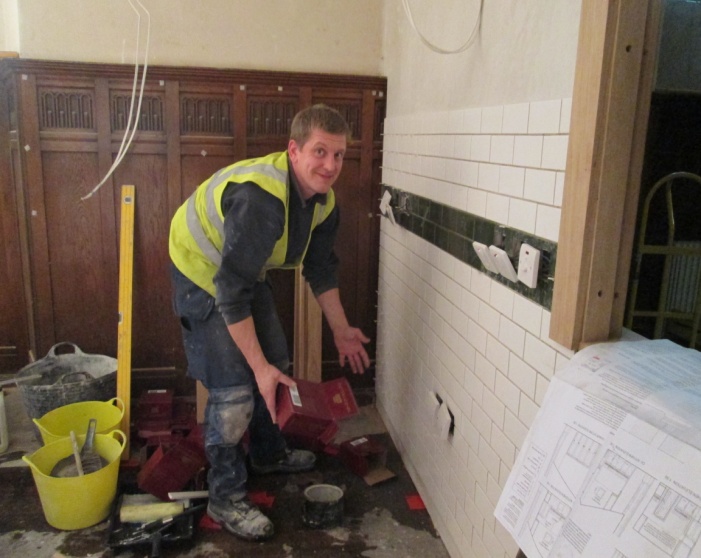 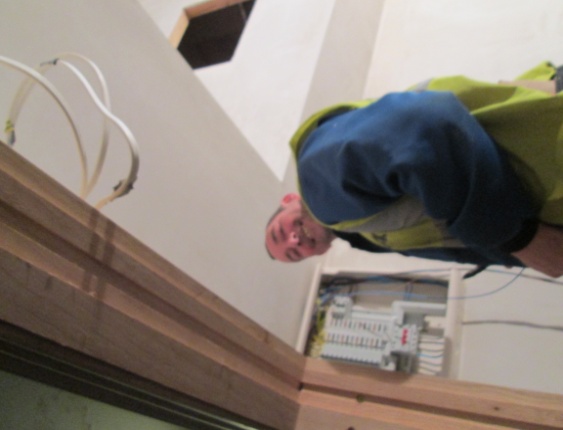 The framework is being put   in  place to the serving hatch area, so things  are certainly coming on.     At the far end of the north aisle the plastering  is  just being  complete giving  that
end of the building a totally new
look.						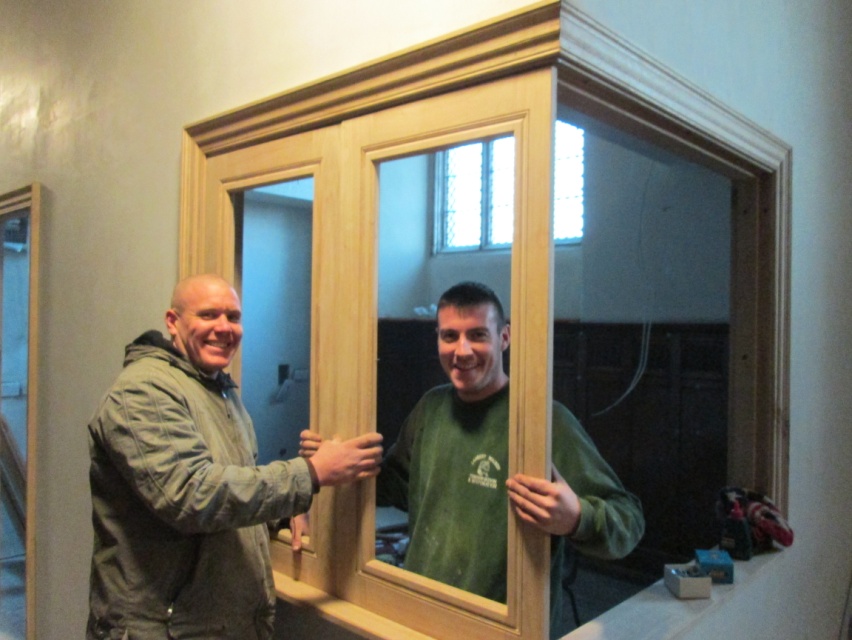 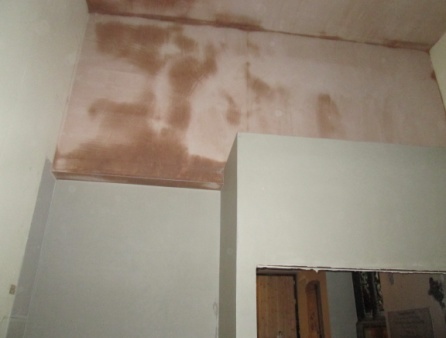 Visiting    St  Mary’s
Anne Coffey  –   MP 
for Stockport.     An opportunity not  to
be missed to  show 
her the work being
undertaken.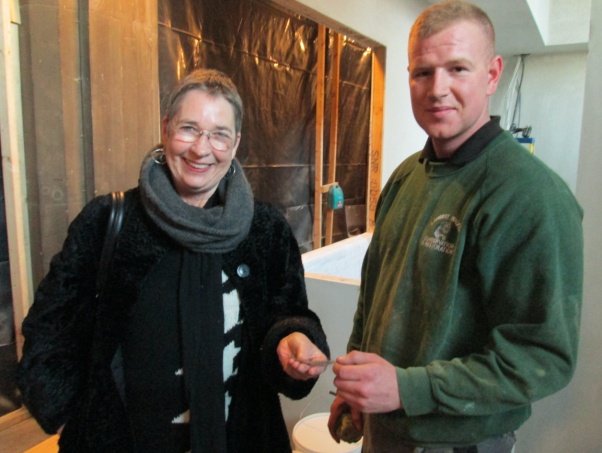 The Project team continues to keep a watching-brief on the work being undertaken, continues to work behind the scenes making further grant applications,  paying the bills and monitoring the budget to ensure we remain on track.  The “red tape” continues to be cut through,  as we look forward and into 2013,  moving closer towards achieving our aims and objectives for this first phase of the re-ordering (or refurbishment as I prefer to call it). 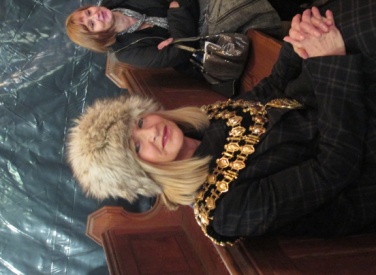 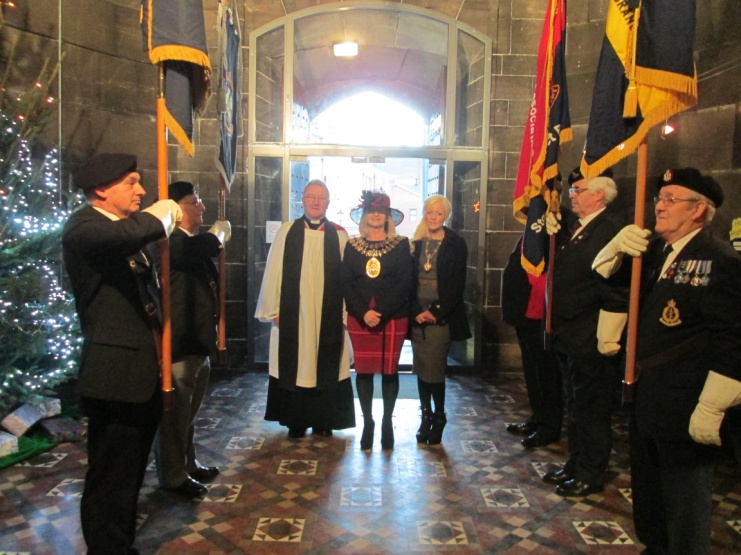 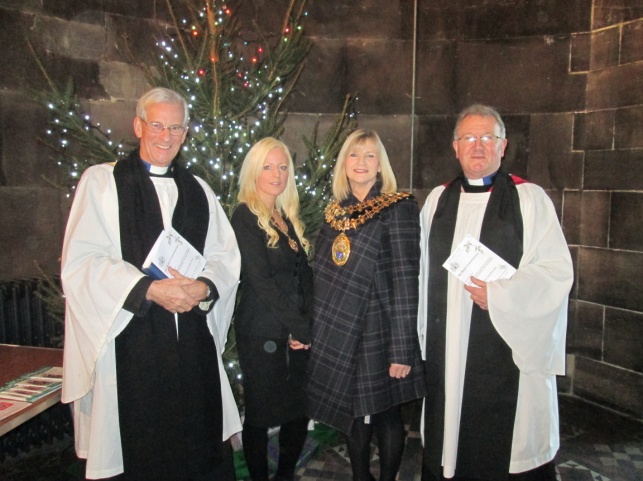 It   has   been  another  busy
week  at  St  Mary’s with the
Mayor   attending  many   of
our   services   –   Dickensian 
Christmas, Ex-Services Carol
Concert   with   Hazel  Grove
Brass  Band,   Stockport MENCAP Christmas Celebration,       and  her own Mayor of Stockport Carol Service with Romiley Primary School.   We  have seen  a   packed  church  once  again this week,  on  a couple of occasions, which has of course been fantastic.            We have undertaken a range of seating   “set-ups”   from   sitting  around   the   Christmas  tree  to   more   formal arrangements.  We have welcomed children from various schools,
seen the return  of  the  Affinity Show Choir  and  have been delighted  to have with us  Warren Smith,  Lord  Lieutenant of Greater Manchester,  at the Beechwood Cancer Care Carol and Dedication Service.           We have another  packed  week ahead leading us into Christmas,  and  are looking forward to welcoming lots more visitors and regulars to St Mary’s.